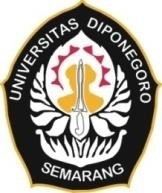 UNIVERSITAS DIPONEGOROIMPLEMENTASI SIG UNTUK PEMETAAN ANCAMAN BENCANA BANJIR KAWASAN TERBANGUNKOTA PEKALONGAN TUGAS AKHIRAKHMAD RIZKY FERNANDA 21110118140048FAKULTAS TEKNIK DEPARTEMEN TEKNIK GEODESISEMARANG OKTOBER 2022HALAMAN PERNYATAAN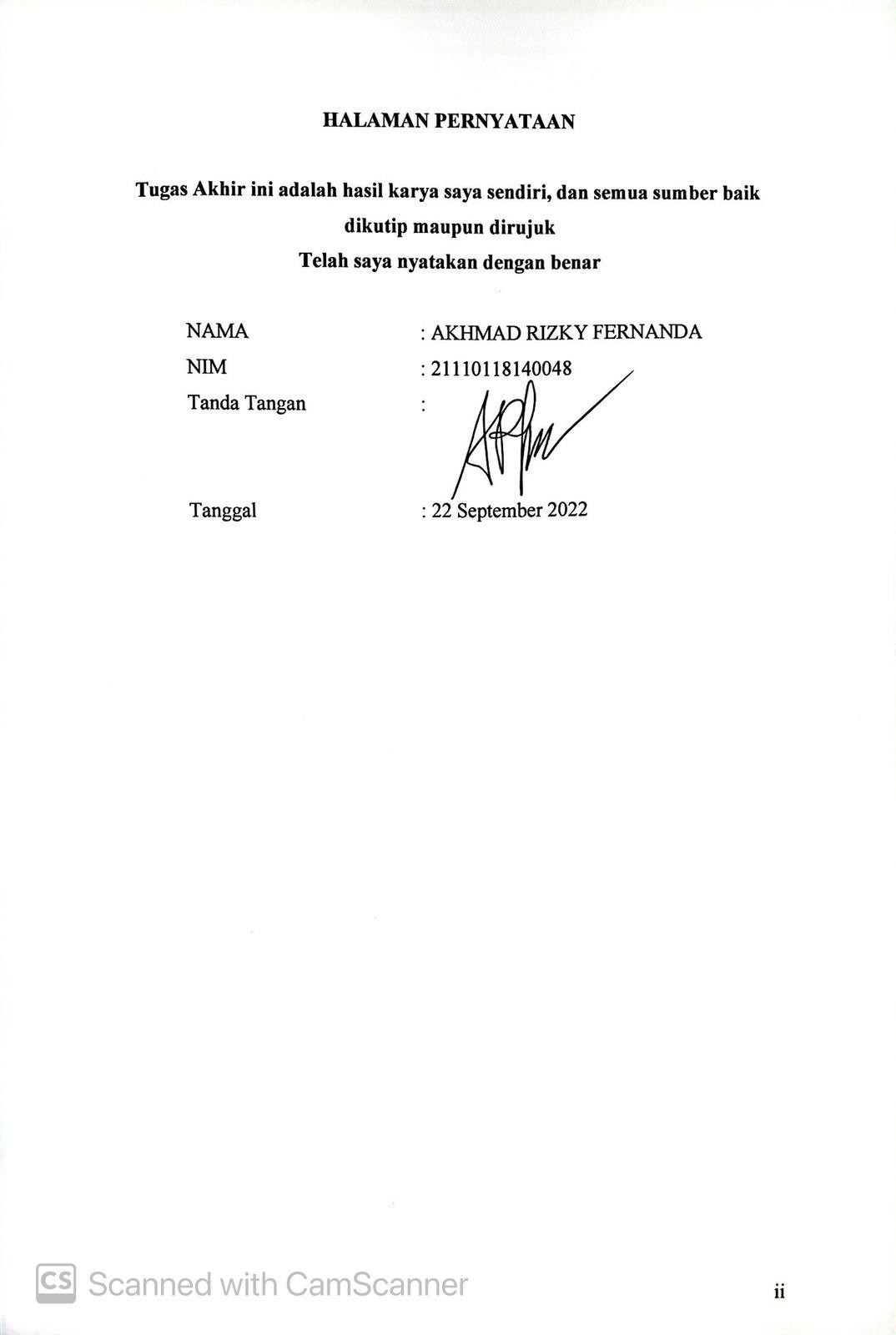 ii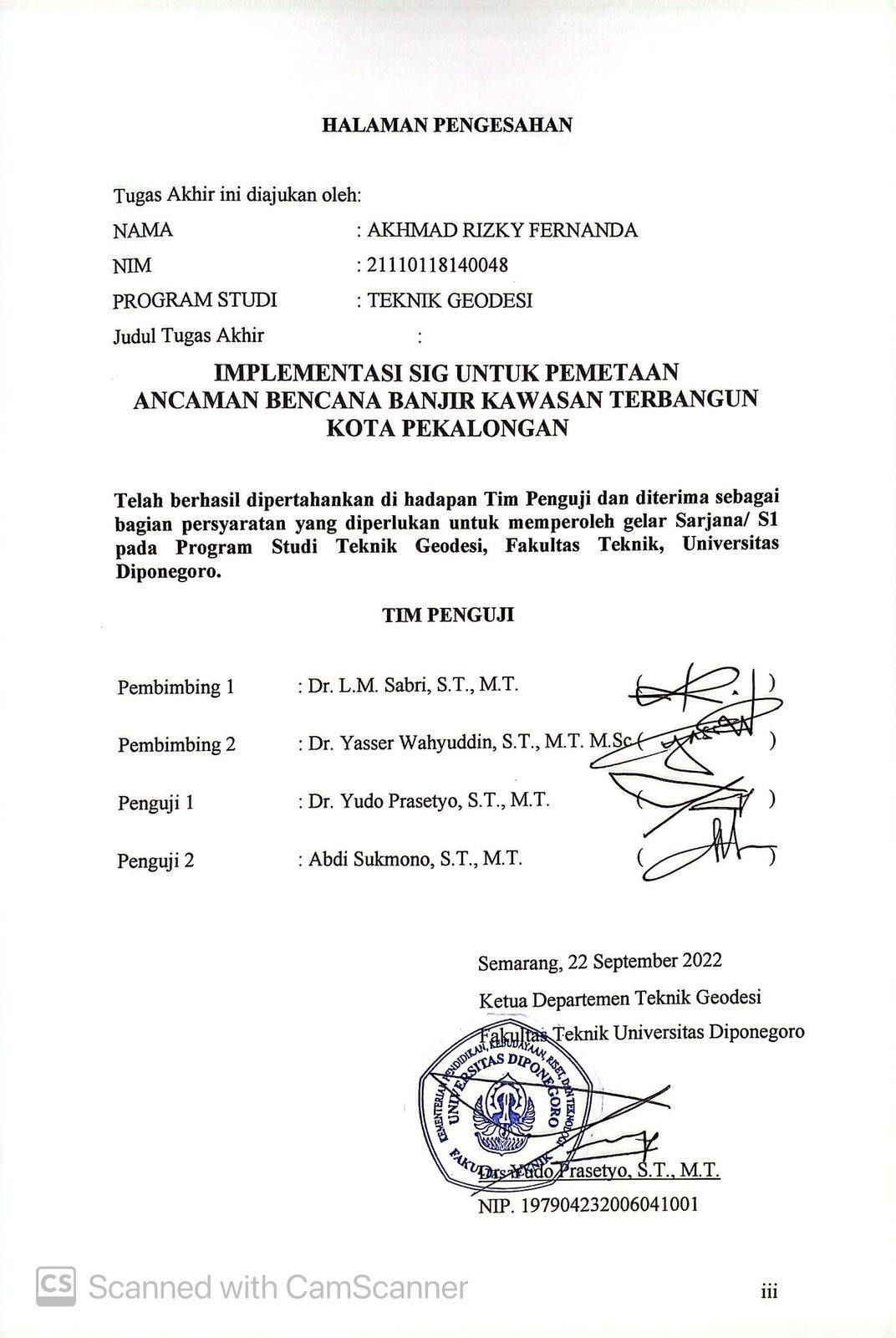 HALAMAN PENGESAHANTugas Akhir ini diajukan oleh:NAMA	: AKHMAD RIZKY FERNANDANIM	21110118140048PROGRAM STUDI	: TEKNIK GEODESIJudul Tugas Akhir	:IMPLEMENTASI SIG UNTUK PEMETAAN ANCAMAN BENCANA BANJIR KAWASAN TERBANGUNKOTA PEKALONGANTelah berhasil dipertahankan di hadapan Tim Penguji dan diterima sebagai bagian persyaratan yang diperlukan untuk memperoleh gelar Sarjana/ S1 pada Program Studi Teknik Geodesi, Fakultas Teknik, Universitas Diponegoro.TIM PENGUJIPembimbing 1	: Dr. L.M. Sabri, S.T., M.T.	(	) Pembimbing 2	: Dr. Yasser Wahyuddin, S.T., M.T. M.Sc (	) Penguji 1	: Dr. Yudo Prasetyo, S.T., M.T.	(	) Penguji 2	: Abdi Sukmono, S.T., M.T.	(	)Semarang, 22 September 2022 Ketua Departemen Teknik GeodesiFakultas Teknik Universitas DiponegoroDr. Yudo Prasetyo, S.T., M.T. NIP. 197904232006041001iiiHALAMAN PERSEMBAHANفَبِاَيِ ا َ َۤل ِء ر ِ’بك َما تُك ِذ’ ٰبن“Maka nikmat Tuhanmu yang manakah yang kamu dustakan?”Q.S. Ar-Rahman 55:13Tugas akhir ini persembahkan kepada kedua orang tua dan semua orang yang mendukung serta menguatkan hingga detik ini. Terimakasih untuk untuk dukungan serta doa yang tidak pernah terputus.KATA PENGANTARAlhamdulillah, segala puji syukur penyusun panjatkan kehadirat Allah SWT atas segala karunia dan ridho-Nya, sehingga dapat menyeleseaikan tugas akhir ini, meskipun proses belajar sejatinya tidak akan pernah berhenti. Tugas akhir ini sesungguhnya bukanlah sebuah kerja keras individual dan akan sulit terlaksana tanpa bantuan banyak pihak yang tak mungkin disebutkan satu persatu, namun dengan segala kerendahan hati, menghaturkan terima kasih kepada :Bapak Dr. Yudo Prasetyo, S.T., M.T. selaku Ketua Departemen Teknik Geodesi Fakultas Teknik Universitas Diponegoro.Bapak Dr. L.M. Sabri, S.T., M.T. selaku dosen pembimbing I sekaligus dosen wali yang telah memberikan bimbingan dan pengarahan dalam penyelesaian tugas akhir ini juga pengarahan selama berkuliah di kampus.Bapak Dr. Yasser Wahyuddin, S.T., M.T., M.Sc., selaku dosen pembimbing II yang telah memberikan bimbingan dan pengarahan dalam penyelesaian tugas akhir ini.Bapak Dr. Yudo Prasetyo, S.T., M.T. dan Bapak Abdi Sukmono, S.T., M.T. selaku dosen penguji tugas akhir yang telah memberikan penilaian terhadap tugas akhir ini.Bapak Arief Laila Nugraha, S.T., M.Eng., yang telah memberikan bimbingan dan pengarahan dalam penyelesaian tugas akhir ini.Bapak Moehammad Awaluddin, S.T., M.T., yang telah memberikan bimbingan dan pengarahan dalam penyelesaian tugas akhir iniOrang tua penulis, Mama Yanik Ifitriyani dan Alm. Ayah Didik Mukhlis Hidayanto yang tak henti-hentinya selalu menanyakan kabar sekaligus memotivasi penulis untuk selalu konsisten dan berprogres dalam penyelesaian tugas akhir ini.Keluarga khususnya, Tante Evi, Tante Ida, Budhe Nanik, Tante Dian, Mas Diar, Mbak Anin yang telah mensupport baik secara materil dan dukungan doa serta semangat dalam penyelesaian tugas akhir ini.Para dosen dan staf akademik Departemen Teknik Geodesi Universitas Diponegoro yang telah membantu baik secara akademik dan administrasi penulis selama kuliah di kampus.Vira Febianti terimakasih sudah selalu ada dalam keadaan suka dan suka serta selalu menjadi penyemangat dan pelipur lara bagi penulis untuk menyelesaikan tugas akhir ini.Teman-teman dari Keluarga Pinus, DPT PSMT Undip 2021, Teman Keanggotaan PSMT Undip 2021, Kawan Proyek (terima kasih sudah mengisi 4 tahun penulis dengan pengalaman yang sungguh berharga dan memorable)Ananda Nazika Rizki yang sudah mau membantu dalam melakukan validasi lapangan langsung secara dua hari tanpa merasa lelah.Semua pihak yang memberikan dorongan dan dukungan baik berupa materil dan non materil serta spiritual dan membantu kelancaran dalam penyelesaian tugas akhir iniAkhirnya, penulis berharap semoga penelitian ini menjadi sumbangsih yang bermanfaat bagi dunia sains dan teknologi di Indonesia, kususnya dalam bidang disiplin ilmu yang ditekuni. Terima Kasih.Semarang, 5 September 2022PenulisHALAMAN PERSETUJUAN PUBLIKASI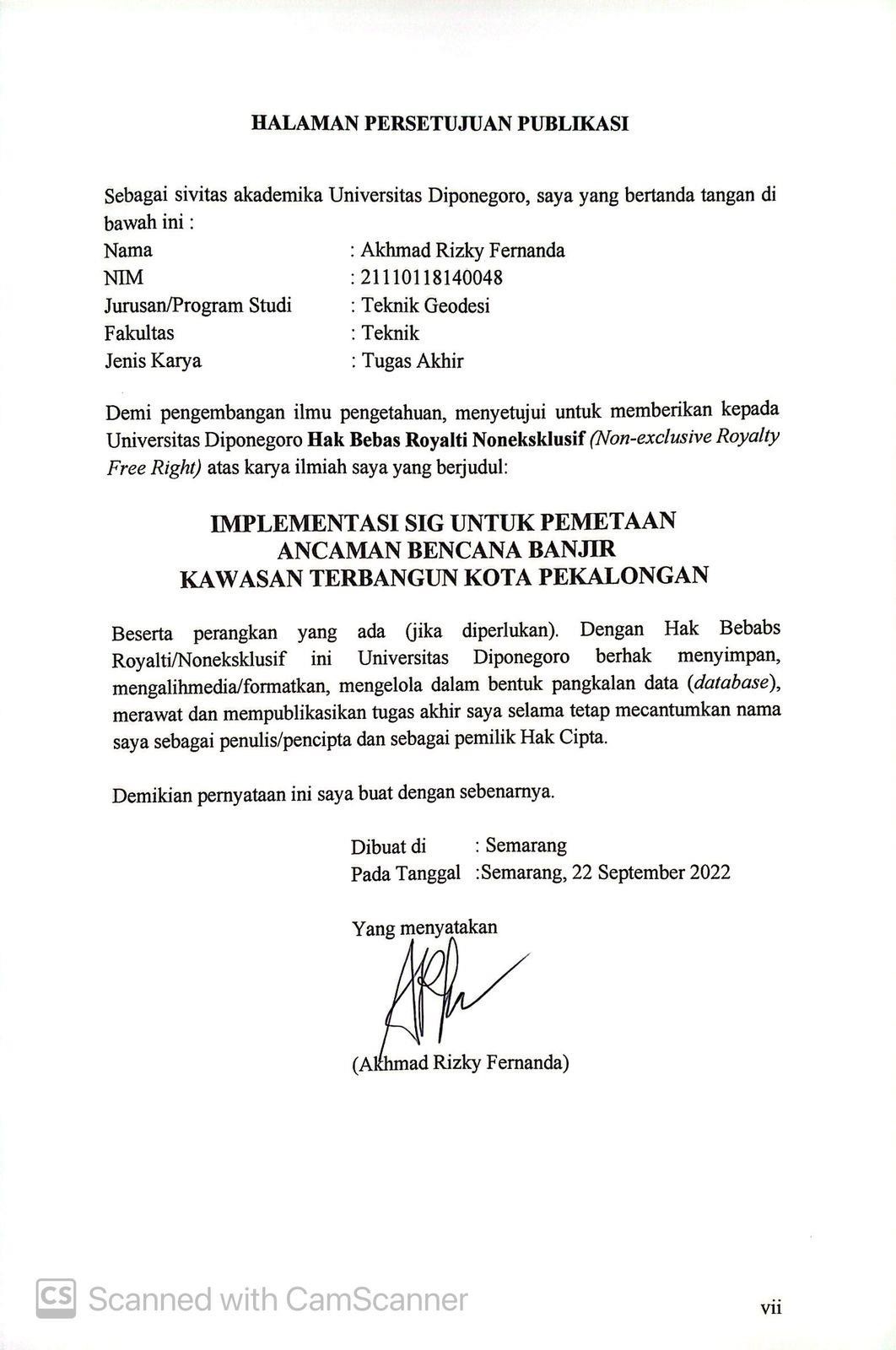 Sebagai sivitas akademika Universitas Diponegoro, saya yang bertanda tangan di bawah ini :Nama	: Akhmad Rizky FernandaNIM	21110118140048Jurusan/Program Studi	: Teknik Geodesi Fakultas	: TeknikJenis Karya	: Tugas AkhirDemi pengembangan ilmu pengetahuan, menyetujui untuk memberikan kepada Universitas Diponegoro Hak Bebas Royalti Noneksklusif (Non-exclusive Royalty Free Right) atas karya ilmiah saya yang berjudul:IMPLEMENTASI SIG UNTUK PEMETAAN ANCAMAN BENCANA BANJIRKAWASAN TERBANGUN KOTA PEKALONGANBeserta perangkan yang ada (jika diperlukan). Dengan Hak Bebabs Royalti/Noneksklusif ini Universitas Diponegoro berhak menyimpan, mengalihmedia/formatkan, mengelola dalam bentuk pangkalan data (database), merawat dan mempublikasikan tugas akhir saya selama tetap mecantumkan nama saya sebagai penulis/pencipta dan sebagai pemilik Hak Cipta.Demikian pernyataan ini saya buat dengan sebenarnya.Dibuat di	: SemarangPada Tanggal :Semarang, 22 September 2022 Yang menyatakan(Akhmad Rizky Fernanda)viiABSTRAKKota Pekalongan merupakan perkotaan yang sering terjadi bencana banjir. Ini terjadi dikarenakan topografi yang lebih rendah dari laut dan terdapat beberapa sungai sehingga mengakibatkan sering terjadinya luapan banjir. Bencana banjir memiliki dampak kerugian pada berbagai macam aspek contohnya kawasan terbangun. Memetakan suatu kawasan terbangun yang terdampak bencana banjir beserta jumlah penduduk yang terdampak dirasa perlu. Metode yang dipakai dalam penelitian ini ialah SIG dan EBBI. Metode Enhanced Built-Up and Bareness Index (EBBI) digunakan untuk memetakan kawasan terbangun sedangkan metode SIG digunakan untuk mendapatkan kelas kerawanan bencana Banjir. Parameter yang dipakai untuk memetakan kawasan ancaman Banjir ialah kelerengan, jenis tanah, curah hujan, penggunaan lahan, jarak dari sungai, kerapatan sungai, jarak dari garis pantai dan topografi.Hasil dari penelitian ini adalah peta ancaman banjir di Kota Pekalongan. tingkat ancaman banjir di Kota Pekalongan diklasifikasikan menjadi tiga kelas yaitu ancaman rendah sebesar 299,984 ha atau 6,67%, ancaman sedang sebesar 1867,978 ha atau 41,28% dan ancaman tinggi sebesar 2357,029 ha atau 52,09%. Adapun jumlah luasan kawasan terbangun yang masuk kedalam klasifikasi rendah yaitu sebesar 22,257 atau 1,58%, ancaman sedang sebesar 784,544 ha atau 55,59% dan ancaman tinggi sebesar 606,620 ha atau 42,84%. Dilakukan proses overlay kawasan terbangun terhadap data shapefile permukiman dengan asumsi penduduk berada dikawasan permukiman, didapatkan Kecamatan Pekalongan Utara menjadi kecamatan dengan jumlah penduduk terancam Banjir kelas tinggi yaitu sebesar 63.637 jiwa dengan persentase 80,7% dari total penduduk Kecamatan Pekalongan Utara dan Kecamatan Pekalongan Selatan menjadi kecamatan dengan jumlah penduduk terancam Banjir kelas rendah yaitu sebesar 5.679 jiwa dengan persentase 8,68% dari total penduduk Kecamatan Pekalongan Selatan.Kata Kunci : Banjir, EBBI, Kawasan Terbangun, SIGABSTRACTPekalongan city is an urban area that often occurs in floods. This happens because the topography is lower than the sea and there are several rivers, resulting in frequent flooding. Flood has a detrimental impact on various aspects, for example, built-up areas. Mapping built-up areas affected by floods along with the number of affected people is deemed necessary. The method used in this research is GIS and EBBI. The Enhanced Built-Up and Bareness Index (EBBI) method is used to map the built-up area, while the GIS method is used to obtain flood hazard classes. The parameters used to map flood threat areas are slope, soil type, rainfall, land use, distance from rivers, river density, distance from shoreline and topography.The result of this study is flood hazard map. The class of flood is classified into three classes there are low hazard is 299.984 ha or 6.63%, medium hazard is 1867.978 ha or 41.28% and high hazard is 2357.029 ha or 52.09% and the total area of the built-up area classified as low hazard is 22.257 ha or 1.58%, medium hazard is 784.544 ha or 55.59% and high hazard is 606.620 ha or 42.84%. A built- up hazard map need to be overlayed to the settlements shapefile data with the assumption that the population is in the residential area, so the North Pekalongan district is found to be the highest district’s population affected by high hazard of flood which is 63,637 people with a percentage of 80.7% of total population of North Pekalongan District and the South Pekalongan District is a lowest with the 5,679 people or 8.68% of the total population affected by low hazard of flood disasters.Key words : Built-up Area, EBBI, Flood, GISDAFTAR ISIDAFTAR GAMBARGambar I-1 Diagram Alir Penelitian	4Gambar I-2 Alur Berfikir Penelitian	6Gambar II-1 Peta Administrasi Kota Pekalongan	14Gambar II-2 Sungai Pekalongan	15Gambar II-3 Kondisi rawa di Kota Pekalongan	16Gambar II-4 Kondisi Kebencanaan di Kota Pekalongan	16Gambar II-5 Tanggul Pemecah Gelombang Laut Kota Pekalongan	17Gambar II-6 Visualisasi Kota	17Gambar II-7 Kawasan Terbangun	18Gambar II-8 Ilustrasi Penginderaan Jauh.	30Gambar III-2 Tampilan metadata Citra Landsat-9 pada ENVI	38Gambar III-3 Dialog Radiometric Calibration band multispectral	39Gambar III-4 Dialog Radiometric Calibration band thermal	39Gambar III-5 Metadata Citra Landsat-9	40Gambar III-6 Tampilan Available Band List	40Gambar III-7 Tampilan Data Vektor Batas Administrasi Kota Pekalongan	41Gambar III-8 Hasil Cropping Citra	41Gambar III-9 Pengolahan EBBI pada Bandmath	42Gambar III-10 Pilih sesuai band yang diminta	42Gambar III-11 Lakukan threshold pada hasil pengolahan EBBI	43Gambar III-12 ROI Kawasan Terbangun EBBI	43Gambar III-13 Menambahkan DEMNAS	44Gambar III-14 DEMNAS Kota Pekalongan	45Gambar III-15 Pengolahan Slope	45Gambar III-16 Classification	45Gambar III-17 Klasifikasi kelerengan Kota Pekalongan	46Gambar III-18 Hasil Klasifikasi Jenis Tanah	47Gambar III-19 Menambahkan data curah hujan	48Gambar III-20 Pilih IDW pada ArcToolbox	48Gambar III-21 Kotak Dialog IDW	48Gambar III-22 Pilih Conversion Tools	49Gambar III-23 Hasil Peta Curah Hujan	49Gambar III-24 Hasil Klasifikasi Penggunaan Lahan	50Gambar III-25 Tampilan Tools Multiple Ring Buffer	51Gambar III-26 Hasil Klasifikasi Jarak Dari Sungai	51Gambar III-27 Data Administrasi dan Jaringan Sungai	52Gambar III-28 Tampilan spatial join	52Gambar III-29 Hasil perhitungan Kerapatan Sungai	52Gambar III-30 Hasil pemberian Nilai Kerapatan Sungai	53Gambar III-31 Hasil Klasifikasi Kerapatan Sungai	53Gambar III-32 Hasil Klasifikasi Topografi	54Gambar III-33 Masukkan data shapefile garis pantai	54Gambar III-34 Tampilan Tools Multiple Ring Buffer	55Gambar III-35 Hasil Klasifikasi Jarak Dari Sungai	55Gambar III-36 Pembobotan pada attribute table	59Gambar III-37 Proses union layer	59Gambar III-38 Hasil proses union	59Gambar III-39 Attribute table hasil union	60Gambar III-40 Hasil Peta Ancaman Banjir	60Gambar III-41 Sebaran Titik Validasi	61Gambar IV-1 Peta Kelerengan Kota Pekalongan	62Gambar IV-2 Peta Jenis Tanah Kota Pekalongan	63Gambar IV-3 Peta Curah Hujan Kota Pekalongan	65Gambar IV-4 Peta Penggunaan Lahan Kota Pekalongan	66Gambar IV-5 Peta Jarak Sungai Kota Pekalongan	67Gambar IV-6 Peta Kerapatan Sungai Kota Pekalongan	68Gambar IV-7 Peta Jarak Garis Pantai Kota Pekalongan	69Gambar IV-8 Peta Topografi Kota Pekalongan	70Gambar IV-9 Diagram Hasil Pembobotan	72Gambar IV-10 Peta Ancaman Banjir	73Gambar IV-11 Hasil Kawasan Terbangun EBBI	74Gambar IV-12 Hasil Statistik Histogram EBBI	74Gambar IV-13 Histogram Pengolahan	75Gambar IV-14 Peta Ancaman Banjir Kawasan Terbangun	81Gambar IV-15 Peta Ancaman Banjir Kawasan Permukiman	84Gambar IV-16 Peta Ancaman Banjir BPBD 2021	86Gambar IV-17 Peta Ancaman Banjir Hasil Pengolahan	86Gambar IV-18 Diagram Kesesuaian Hasil Pengolahan Terhadap Data BPBD	88Gambar IV-19 Diagram Hasil Validasi Kawasan Terbangun	90Gambar IV-20 Diagram Hasil Validasi Kawasan Terbangun Terancam Banjir	92DAFTAR TABELTabel II-1 Penelitian Terdahulu	11Tabel II-2 Luas wilayah menurut Kecamatan di Kota Pekalongan	14Tabel II-3 Klasifikasi Kelerengan	20Tabel II-4 Klasifikasi Jenis Tanah	21Tabel II-5 Klasifikasi Curah Hujan Bulanan	21Tabel II-6 Klasifikasi Penggunaan Lahan	22Tabel II-7 Klasifikasi Jarak dari Sungai	22Tabel II-8 Klasifikasi Kerapatan Sungai	23Tabel II-9 Klasifikasi Jarak Dari Garis Pantai	23Tabel II-10 Klasifikasi Topografi/Elevasi	24Tabel II-11 Matriks Pairwise	27Tabel II-12 Skala kuantitatif Sistem Pendukung Keputusan	27Tabel II-13 Kanal pada sensor OLI	32Tabel II-14 Kanal pada sensor TIRS	32Tabel II-15 Parameter Orbit Satelit Landsat-9	33Tabel III-1 Data dan Sumber Data Penelitian	36Tabel III-2 Stasiun Curah Hujan Sekitaran Kota Pekalongan	47Tabel III-3 Hasil Matriks Pairwise	56Tabel III-4 Hasil Matriks Kuadrat Pairwise	56Tabel III-5 Hasil Eigen Vektor A	57Tabel III-6 Hasil Perhitungan Vektor Konsistensi	57Tabel III-7 Hasil Nilai Bobot Parameter AHP	58Tabel IV-1 Klasifikasi Kelerengan	63Tabel IV-2 Klasifikasi Jenis Tanah	64Tabel IV-3 Klasifikasi Curah Hujan	65Tabel IV-4 Klasifikasi Penggunaan Lahan	66Tabel IV-5 Klasifikasi Jarak Dari Sungai	67Tabel IV-6 Klasifikasi Kerapatan Sungai	68Tabel IV-7 Klasifikasi Jarak Dari Garis Pantai	69Tabel IV-8 Klasifikasi Topografi	71Tabel IV-9 Klasifikasi Indeks Terbangun	75Tabel IV-10 Luasan Kawasan Terbangun Per Kecamatan	75Tabel IV-11 Persentase Luas Kawasan Terbangun Terhadap Luas Wilayah	76Tabel IV-12 Matriks Konfusi	77Tabel IV-13 Hasil Uji Akurasi	78Tabel IV-14 Klasifikasi Koefisien Kappa (Walker, 2011)	78Tabel IV-15 Interval Kerawanan Banjir	79Tabel IV-16 Luas Klasifikasi Ancaman Banjir	79Tabel IV-17 Klasifikasi Ancaman Banjir Per Kecamatan	80Tabel IV-18 Klasifikasi Ancaman Banjir Kawasan Terbangun	81Tabel IV-19 Klasifikasi Ancaman Banjir	82Tabel IV-20 Ancaman Banjir Penduduk Pemukiman	84Tabel IV-21 Kesesuaian Hasil Pengolahan Terhadap Data BPBD	87Tabel IV-22 Titik Validasi Kawasan Terbangun	88Tabel IV-23 Hasil Validasi Kawasan Terbangun Terancam Banjir	91Latar BelakangBAB I PENDAHULUANBanjir di Kota Pekalongan merupakan bencana yang sering terjadi ketika musim penghujan dan laut sedang pasang. Terdapat dua jenis banjir yang ada di Kota Pekalongan, yaitu banjir sungai dan banjir rob. Berdasarkan data BPBD Kota Pekalongan tahun 2021, tercatat hampir setiap hari terdapat kasus banjir terjadi. Hal ini dikarenakan naiknya muka air laut yang diakibatkan oleh penurunan permukaan tanah serta kondisi geografis Kota Pekalongan yang landai dan memiliki ketinggian 0-1 mdpl dan menjadi penyebab Kota Pekalongan menjadi salah satu daerah perkotaan yang rawan terkena bencana banjir Bencana banjir membawa dampak negatif bagi masyarakat dan lingkungan yang terpapar bencana ini.Kawasan terbangun adalah satu contoh objek yang terdampak bencana banjir. Kawasan terbangun yang berada di kawasan rawan bencana merupakan kawasan yang penting untuk diketahui serta dideteksi jumlah luasan dan keberadaannya guna memperkirakan dampak dan kerugian yang akan ditimbulkan. Mengingat keberadaan kawasan terbangun (built-up area) di Kota Pekalongan sangat mendominasi di wilayah administrasi Kota Pekalongan. Dilansir dari data DPUPR Kota Pekalongan tahun 2021, kawasan terbangun di Kota Pekalongan sekitar 41,19% dari luasan Kota Pekalongan, hal ini yang menjadikan penguatan urgensi untuk dilakukan pemetaan terhadap berapa luasan kawasan terbangun yang terdampak terhadap bencana banjir kedalam beberapa kelas ancaman. Penentuan kawasan terbangun menggunakan algoritma sederhana EBBI (Enhanced Built-Up and Bareness Index) dengan citra Landsat-9 dikarenakan dapat memetakan kawasan terbangun secara cepat sehingga dirasa cocok untuk dijadikan pre-caution dalam penentuan sebaran kawasan terbangun yang terdampak bencana banjir. Kelebihan quick assessment kawasan terbangun dengan menggunakan Landsat ialah data yang mudah diakses juga dapat memetakan sebaran kawasan terbangun dengan cukup baik sebagai langkah awal pemetaan kawasan yang memiliki potensi terkena banjir dapat dijadikan acuan dalam penanggulangan bencana banjir di Kota PekalonganAnalisis ancaman bencana Banjir dilakukan menggunakan prinsip Sistem Informasi Geografis sehingga dapat memetakan hasil visualisasi yang baik (Chen, 2022). Pengolahan beberapa parameter dilakukan skoring meliputi data curah hujan, jenis tanah, penggunaan lahan, kemiringan lereng, jarak dari sungai, jarak dari garis pantai, topografi serta kerapatan sungai lalu tiap parameter tersebut dilakukan proses overlay menggunakan metode Analitycal Hierarchy Process dalam penyusunan pembobotan parameter ancaman yang mengacu pada PERKA BNBP No. 2 Tahun 2012 dan parameter lain yang dimodifikasi sebagai landasan pembuatan peta ancaman banjir di Kota Pekalongan dengan dilakukan pengkajian dan modifikasi sedemikian rupa. Studi pembuatan peta ancaman bencana banjir pada kawasan terbangun di Kota Pekalongan memiliki urgensi untuk dapat melihat berapa luasan kawasan terbangun yang terancam bencana banjir pada beberapa kelas serta kerapatan penduduk yang terdampak pada kelas bencana Banjir.Pada penjelasan diatas menjadi latar belakang untuk peneliti mengangkat penelitian berjudul “Implementasi SIG Untuk Pemetaan Ancaman Dan Banjir Kawasan Terbangun Kota Pekalongan”. Harapannya penelitian ini dapat menghasilkan data peta mengenai ancaman bencana Banjir di Kota Pekalongan untuk keperluan mitigasi bencana maupun digunakan sebagai pertimbangan dalam pengambilan kebijakan kedepannya.Rumusan MasalahRumusan masalah yang akan dibahas pada penelitian ini adalah sebagai berikut :Bagaimana hasil pembuatan peta ancaman bencana banjir di Kota Pekalongan?Berapa besar luasan kawasan terbangun dari metode Enhanced Built-Up and Bareness Index (EBBI) di Kota Pekalongan?Berapa besar luasan kawasan terbangun beserta jumlah penduduk yang terdampak pada tiap kelas ancaman banjir di Kota Pekalongan?Bagaimana hasil validasi kawasan terbangun dan ancaman bencana banjir dari hasil pengolahan?Tujuan Manfaat PenelitianBerdasarkan rumusan masalah pada sub bab sebelumnya, Adapun tujuan penelitian dan manfaat penelitian yang dilakukan yaitu:Tujuan PenelitianTujuan dari penelitian yang akan dilakukan adalah :Memperoleh peta ancaman bencana banjir di Kota PekalonganMemperoleh jumlah luasan kawasan terbangun dari metode Enhanced Built-Up and Bareness Index (EBBI) di Kota Pekalongan.Memperoleh luasan kawasan terbangun beserta jumlah penduduk yang terdampak pada tiap kelas ancaman banjir di Kota Pekalongan.Manfaat PenelitianManfaat dari penelitian yang akan dilakukan ini sebagai berikut:Sebagai bahan acuan pertimbangan dalam pengambilan sebuah keputusan mitigasi bencana untuk menurunkan dampak negatif bagi masyarakatDapat dijadikan dasar sebagai referensi pembuatan peta ancaman untuk sarana edukasi pemerintahan.Ruang Lingkup PenelitianPenulisan penelitian memiliki batasan masalah yang bertujuan untuk membatasi fokus penelitian. Ruang lingkup masalah penelitian yang akan dilakukan ini adalah sebagai berikut :Batas unit terkecil wilayah administrasi ialah Kecamatan.Metodologi yang digunakan ialah metode weighting pada proses AHP dalam penyusunan peta ancaman bencana banjir.Parameter pemetaan daerah ancaman bencana Banjir antara lain yaitu kelerangan, curah hujan, jenis tanah, jarak dari sungai, kerapatan sungai, penggunaan lahan, topografi dan jarak dari garis pantaiPerka BNPB No.2 Tahun 2012, penelitian David Beta (2018) serta penelitian I Kadek Alfian (2020) dapat dijadikan acuan untuk pembuatan dan proses kriteria ancaman.Analisis kawasan terbangun menggunakan pengolahan yang dilakukan pada citra penginderaan jauh Landsat-9 dengan dilakukan pengolahan sederhana indeks kawasan terbangun EBBI.Luaran atau output dari penelitian ialah Peta Ancaman Bencana Banjir, Peta Kawasan Terbangun, Peta Ancaman Banjir Kawasan Terbangun serta Peta Ancaman Banjir Kawasan Permukiman skala 1:50.000.Metodologi PenelitianMetodologi penelitian terdiri dari tahapan yang akan dilakukan pada saat penelitian nantinya.Diagram Alir PenelitianBerikut ini merupakan diagram alir pada pembuatan peta ancaman bencana Banjir kawasan terbangun ini ditunjukkan pada Gambar I-1 berikut.Gambar I-1 Diagram Alir PenelitianStruktur PenelitianTerdapat beberapa struktur penelitian yang dilakukan mulai dari persiapan hingga menghasilkan output berupa peta yang digunakan untuk menganalisis. Berikut tahapan yang dilakukan :PersiapanPersiapan perlu dilakukan agar penelitian dapat berjalan sesuai yang diharapkan. Persiapan meliputi dua pekerjaan, yaitu studi literatur dan pengumpulan data. Studi literatur dilakukan untuk menambah wawasan terhadap tema tugas akhir dan pendalaman materi.Pada tahap pengumpulan data dilakukan proses pengunduhan citra Landsat-9 OLI dari website resmi USGS, dan data parameter ancaman bencana banjir didapat dari instansi terkait.Pra PengolahanProses pra pengolahan dilakukan pada awal tahapan proses citra satelit sebelum dilakukan pengolahan lebih lanjut.Koreksi Radiometrik dilakukan untuk menghilangkan pengaruh atmosfer yang mempengaruhi kualitas visual citra dan yang akan berpengaruh terhadap nilai piksel pada citra yang akan diolah.Pemotongan citra (cropping citra) dilakukan untuk meminimalisir area yang akan diproses saja untuk mempercepat proses dan menekankan fokus pada daerah studi penelitian.Pengolahan DataTahapan ini meliputi pengolahan kawasan terbangun dengan EBBI serta analisis ancaman bencana banjir dengan skoring dan pembobotan dan dilakukan overlay untuk mendapatkan peta ancaman bencana banjir kawasan terbangun.Analisis DataHasil dari pengolahan dianalisis Dari hasil analisis ini dihasilkan kesimpulan dari penelitian.Validasi LapanganValidasi lapangan dilakukan untuk pengujian hasil pengolahan sudah sesuai atau tidak dengan hasil dilapangan.Alur Pikir PenelitianMetodologi penelitian disajikan pada alur berfikir pada Gambar I-2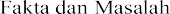 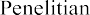 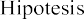 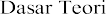 Gambar I-2 Alur Berfikir PenelitianPenjelasan Gambar I-2 dapat dilihat pada uraian berikut:Perlu dilakukan identifikasi fakta dan masalah dalam penentuan penelitian yang akan dilakukan guna mempermudah dalam tindakan yang akan dilakukan selanjutnyaDasar teori digunakan untuk dapat menunjang penyelesaian masalah yang diungkap sehingga tidak melenceng jauh dari alur penelitian yang akan dikaji kedepannyaMenentukan hipotesis yang dipakai sebagai dasar hasil penelitian yang akan dilakukan kedepanya sehingga hasil dapat diprediksi sebelumnyaTahap penelitian dilakukan dengan melakukan analisis yang ada dari hasil hipotesis yang diajukan sebelumnya. Penelitian ini dapat bernilai positif dan dapat bernilai negatif tergantung dari hasil penelitian.Sistematika Penulisan Tugas AkhirRancangan penelitian tugas akhir yang berjudul “Implementasi SIG Untuk Pemetaan Ancaman Banjir Kawasan Terbangun Kota Pekalongan” dirangkai menggunakan sistematika laporan sebagai berikut:BAB I PENDAHULUANPada bab ini yang akan dibahas adalah latar belakang, rumusan masalah, tujuan penelitian, ruang lingkup penelitian, metodologi penelitian serta sistematika penulisan laporan tugas akhirBAB II TINJAUAN PUSTAKAPada bab ini yang akan dibahas adalah pustaka yang berperan sebagai pendukung topik penelitian mengenai dasar teori sebagai pendukung dalam penelitian yang akan dilaksanakan.BAB III METODOLOGI PENELITIANBab berikut merupakan prosedur dalam aktualisasi penelitian. Isi kandungan pada bab ini meliputi Persiapan Penelitian, Diagram Alir Penelitian dan Pengolahan Penelitian.BAB IV HASIL DAN PEMBAHASANHasil pengolahan dimuat dalam bab ini. Analisis yang dilakukan berkaitan dengan rumusan masalah yang ditulis pada bagian awal seperti hasil peta ancaman bencana banjir dan peta ancaman banjir pada kawasan terbangun di Kota Pekalongan.BAB V KESIMPULAN DAN SARANBab berikut memaparkan tentang konklusi yang diperoleh oleh peneliti selama pelaksanaan penelitian dan menjawab rumusan masalah yang telahdirancang. Bagian berikut juga memaparkan saran-saran atas kendala- kendala penelitian yang berguna dan bermanfaat untuk penelitian lebih lanjut.DAFTAR PUSTAKAArdiansyah, T. (2018). Penginderaan Jauh: Pengertian, Prinsip,Jenis, Manfaat. Dipetik	Oktober	29,	2020,	dari	Foresteract: https://foresteract.com/penginderaan-jauh/Asdak, C. (2004). Hidrologi dan Pengelolaan Daerah Aliran Sungai. Yogyakarta: UGM (Syihab, 2008)Press.As-Syakur, d. (2012). Enhanced Built-Up and Bareness Index (EBBI) Untuk Pemetaan Kawasan Terbangun dan Lahan Kosong Pada Daerah Perkotaan. Universitas Udayana.Bartuska, T. d. (1994). The Built Environtment Definition and Scope in the Built Environtment. New York: Crisp Publications, Inc.BNBP. (2012). Badan Nasional Penanggulangan Bencana. Diambil kembali dari https://www.bnbp.go.id/definisi-bencanaBNPB. (2012). Peraturan Kepala Badan Nasional Penanggulangan Bencana Nomor 2 Tahun 2012 tentang Pedoman Umum Pengkajuan Risiko Bencana. Jakarta: BNPB.Cazanacli, D., Paola, C., & Parker, G. (2002). Experimental Steep, Braided Flow: Application to Flooding Risk on Fans. Journal of Hydraulic Engineering, 128(3),	322–330.	https://doi.org/10.1061/(ASCE)0733-9429(2002)128:3(322)Harsa, R. d. (2015). Sistem Informasi Geografi Batas Wilayah Kampus Universitas Mulawarman Menggunakan Google Maps API. Jurnal Informatika Mulawarman, 38-46.Ilhami, F. (2014). Pemetaan tingkat kerawanan rob untuk evaluasi tata ruang pemukiman daerah pesisir kabupaten pekalongan jawa tengah. Journal of Marine Research .International Carthography Association. (1973).Irwan, Z. D. (2004). Tantangan Lingkungan dan Lansekap Hutan Kota. Jakarta: PT Bumi Aksara.Lillesand, &   Kiefer.   (1979).   Penginderaan   Jauh   dan   Interpretasi   Citra.Yogyakarta: Gadjah Mada University Press.Linsley, d. (1975). Hydrography for Engineers. New York: Mc Graw Hill-Book Company.Lukiawan, dkk. (2019). STANDAR KOREKSI GEOMETRIK CITRA SATELIT RESOLUSI MENENGAH DAN MANFAAT BAGI PENGGUNA. JurnalStandardisasi.Marfai, N. M. (2016). Analisis Multibahaya di Wilayah Pesisir Kabupaten Demak. Diambil	kembali	dari	lib.geo.ugm.ac.id: http://lib.geo.ugm.ac.id/ojs/index.php/jbi/article/download/694/66NASA. (2008). Landsat Data Continuity Mission. Diambil kembali dari http://directory.eoportal.org/get_announce.php?an_id=10001248NASA. (2021). Landsat Mission. Diambil kembali dari USGS (Science for a changing world): https://www.usgs.gov/landsat-missions/landsat-9Parhusip, J. (2019). Penerapan Metode Analytical Hierarchy Process (AHP) Pada Desain Sistem Pendukung Keputusan Pemilihan Calon Penerima Bantuan Pangan Non Tunai (BPNT) Di Kota Palangka Raya. Jurnal Teknologi Informasi Vol 13 No 2, 896-1097.Prahasta, E. (2001). Konsep-Konsep Dasar Sistem Informasi Geografis (Perspektif Geodesi dan Geomatika). Bandung: Penerbit Informatika Bandung.Rahayu, D. S. (2014). KOREKSI RADIOMETRIK CITRA LANDSAT-8 KANAL MULTISPEKTRAL MENGGUNAKAN TOP OF ATMOSPHERE (TOA) UNTUK MENDUKUNG KLASIFIKASI PENUTUP LAHAN. SeminarNasional Penginderaan Jauh 2014.Rahman, A., & As-Syakur. (2012). Enhanced Built-Up and Bareness Index (EBBI) for Mapping Built-Up and Bare Land in Urban Ares.Ramdhan, M. (2011). Komparasi Hasil Pengamatan Pasang Surut di Perairan Pulau Pramuka dan Kabupaten Pati dengan Prediksi Pasang Surut Tide Model Driver. Jurnal Segara vol. 7 No. 1, 2.Riswanto, E. (2009). Evaluasi Akurasi Klasifikasi Penutupan Lahan Menggunaakan Citra ALOS PALSAR Resolusi Rendah Studi Kasus di Pulau Kalimantan. Bogor: Departemen Manajemen Hutan Fakultas Kehutanan IPB.Rizky Mulya Sampurno, A. T. (2016). KLASIFIKASI TUTUPAN LAHAN MENGGUNAKAN CITRA LANDSAT 8 OPERATIONAL LAND IMAGER (OLI) DI KABUPATEN SUMEDANG. Jurnal Teknotan.Rulli Pratiwi Setiawan, S. M. (2012). PRASARANA WILAYAH DAN KOTA I.Surabaya: Institut Teknologi Sepuluh Nopember.Saaty, T. L. (1993). Pengambilan Keputusan Bagi Para Pemimpin. Jakarta: PT. Pustaka Binaan Pressindo.Saufan, A. (2021, November 15)BPS Kota Pekalongan. (2022). Kota Pekalongan Dalam Angka 2022. Badan Pusat Statistik Kota Pekalongan, Januari. https://doi.org/33750.2202Cazanacli, D., Paola, C., & Parker, G. (2002). Experimental Steep, Braided Flow: Application to Flooding Risk on Fans. Journal of Hydraulic Engineering, 128(3),	322–330.	https://doi.org/10.1061/(ASCE)0733-9429(2002)128:3(322)Chen, Y. (2022). Flood hazard zone mapping incorporating geographic information system (GIS) and multi-criteria analysis (MCA) techniques. Journal of Hydrology, 612(PC), 128268. https://doi.org/10.1016/j.jhydrol.2022.128268Ditho Tanjung Prakoso, Bandi Sasmito, H. (2018). Pemanfaatan Enhanced Built- Up and Bareness Index (Ebbi) Untuk Pemetaan Kawasan Terbangun Dan Lahan Kosong Di Kota Semarang. Jurnal Geodesi Undip, 7(4), 325–333.Nugroho, H. D. (2019). Analisis daerah rawan bencana banjir di kecamatan kebumen kabupaten kebumen jawa tengah. Seminar Nasional Penginderaan Jauh Ke-6 Tahun 2019, 237.Nyoman Winda Novitasari, Arief Laila Nugraha, A. S. (2015). PEMETAAN MULTI HAZARDS BERBASIS SISTEM INFORMASI GEOGRAFIS DIKABUPATEN DEMAK JAWA TENGAH. Jurnal Geodesi Undip, 9(Oktober), 126–135.Putra, D. B., Suprayogi, A., & Sudarsono, B. (2019). Analisis Kerawanan Banjir Pada Kawasan Terbangun Berdasarkan Klasifikasi Indeks Ebbi (Enhanced Built-Up and Bareness Index) Menggunakan Sig (Studi Kasus Di Kabupaten Demak). Jurnal Geodesi Undip, 8(1), 93–102.Sekertekin, A., Abdikan, S., & Marangoz, A. M. (2018). The acquisition ofimpervious surface area from LANDSAT 8 satellite sensor data using urban indices: a comparative analysis. Environmental Monitoring and Assessment, 190(7). https://doi.org/10.1007/s10661-018-6767-3Soegiyono. (2011). Metode Penelitian Kuantitatif, Kualitatif dan R&D.Tarkono, Humam, A., Humam, A., Vidia Mahyunis, R., Fauziah Sayuti, S., Annisa Hermastuti, G., Sitanala Putra Baladiah, D., & Rahmayani, I. (2021). Pemetaan Daerah Potensi Rawan Banjir Dengan Sistem Informasi Geografi Metode Weighted Overlay Di Kelurahan Keteguhan. Buguh: Jurnal Pengabdian	Kepada	Masyarakat,	1(3),	9–20. https://doi.org/10.23960/buguh.v1n3.138Tim Komunikasi Publik Kota Pekalongan. (2018). Sejarah Singkat Kota Pekalongan. Pemerintah Kota Pekalongan. https://pekalongankota.go.id/Tin, S. N., Prof, A., & Muttitanon, W. (2021). Analyzing of Various Indices of Built- Up and Bare Land in Yangon , Myanmar. June, 1–5.USGS.	(2019).	Landsat	9.	Fact	Sheet,	2.http://pubs.er.usgs.gov/publication/fs20193008Wirayuda, I. K. A. K., Nuarsa, I. W., & Nurweda Putra, I. D. N. (2020). Pemetaan Potensi Kerawanan Banjir Rob di Kabupaten Gianyar. Journal of Marine Research	and	Technology,	3(2),	94.https://doi.org/10.24843/jmrt.2020.v03.i02.p06.	Media	Indonesia.	Diambil	kembali	dari	Media	Indonesia.com: https://www.medcom.id/nasional/daerah/ObzVlo9b-banjir-rob-kembali- melanda-demakYanuar, dkk. (2017). PENENTUAN JENIS CITRA SATELIT DALAM INTERPRETASI LUASAN EKOSISTEM LAMUN MENGGUNAKAN PENGOLAHAN ALGORITMA CAHAYA TAMPAK. Geomatik.Zakaria, A. (2015). Model Periodik dan Stokastik Data Pasang Surut Jam-jaman dari Pelabuhan Panjang. Jurnal Rekayasa, Vol 19, No 1. Teknik Sipil Universitas Lampung. Bandar lampung.